SENS DES PICTOGRAMMES :OBJECTIFS  DES SITUATIONS D’INTRODUCTION1ère situationIl s’agit que les élèves se représentent le chemin parcouru par la lumière depuis le soleil, notamment le passage dans l’atmosphère.Un schéma permet de voir que la lumière parcourt une plus grande distance dans l’atmosphère lorsque l’heure est avancée (spontanément les élèves dessinent des rayons qui vont tout droit lorsqu’ils entrent dans l’atmosphère, cette « erreur » peut corrigée et le mot réfraction peut être introduit). 2ème  situationIl n’est pas nécessaire que la situation soit complètement expliquée.Elle sera résolue en cours de chapitre.3ème  situationCette dernière situation reste irrésolue.L’activité Elle permet de mettre en place le vocabulaire.OBJECTIFS  DES PARAGRAPHES II ET IIIMettre en place les lois de la réflexion et de la réfraction.Les activités portent autour de la capacité « Réaliser ».L’exploitation peut être réalisée avec la moyenne de la classe (généralement proche de 1,51).OBJECTIFS  DU PARAGRAPHE IVLa capacité « Analyser/Raisonner » intervient ici.Les élèves commençant à être familiarisés avec le vocabulaire et le matériel, c’est à eux de proposer un protocole.OBJECTIFS  DU PARAGRAPHE VLe phénomène de paille brisée doit être expliqué par les élèves.Un schéma vu du dessus est réalisé.Le phénomène de mirage est expliqué avec l’aide du professeur.Les rayons sont tracés (qualitativement) sur le schéma.OBJECTIFS  DU PARAGRAPHE VIAucune difficulté sur cette partie. Il s’agit juste d’évoquer les déviations par une lame à faces parallèles et un prisme présente dans le programme.LES EXERCICESIl est préférable, dès qu’un paragraphe est traité, de choisir quelques exercices à réaliser plutôt que de les faire en fin de chapitre .S’approprierAnalyser, raisonnerRéaliserValiderCommuniquer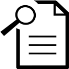 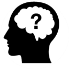 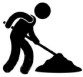 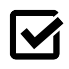 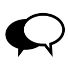 